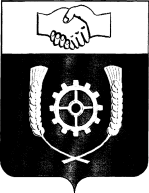 РОССИЙСКАЯ ФЕДЕРАЦИЯ                                    АДМИНИСТРАЦИЯ МУНИЦИПАЛЬНОГО РАЙОНА                КЛЯВЛИНСКИЙСамарской области              ПОСТАНОВЛЕНИЕ02.04. 2015 г.  №132____                О протесте Прокуратуры Клявлинского района  от 26.03.2015 г. №21-66-56/2015 «на постановление Главы муниципального района Клявлинский от 16.12.2014 г. №726»            Рассмотрев протест Прокуратуры  Клявлинского района от 26.03.2015 г. №21-66-56/2015 «на постановление Главы муниципального района Клявлинский от 16.12.2014 г. №726»,  ПОСТАНОВЛЯЮ:          1. Протест  Прокуратуры  Клявлинского района от 26.03.2015 г. №21-66-56/2015 «на постановление Главы муниципального района Клявлинский от 16.12.2014 г. №726»  удовлетворить.2. Внести в постановление Администрации муниципального района Клявлинский  от 16.12.2014 г. №726 «О согласовании закрепления территорий за государственными бюджетными общеобразовательными учреждениями муниципального района Клявлинский»(далее - постановление) следующие изменения :2.1. Приложение к постановлению изложить в следующей редакции (прилагается).3. Направить настоящее постановление в Северо-Восточное управление министерства образования и науки Самарской области.4. Настоящее постановление вступает в силу со дня его принятия и распространяется на правоотношения, возникшие с 16.12.2014 г.5.  Контроль за исполнением настоящего постановления оставляю за собой.Князева Г.В.Приложение к постановлению Администрации муниципальногорайона Клявлинскийот «02»  апреля  2015 г. № 132СПИСОКнаселенных пунктов, закрепленных за государственными бюджетными  общеобразовательными учреждениями муниципального района Клявлинский Самарской области1. Государственное бюджетное общеобразовательное учреждение Самарской области средняя общеобразовательная школа N 2 им. В. Маскина ж.-д. ст. Клявлино муниципального района Клявлинский Самарской области:железнодорожный разъезд Барково, железнодорожная станция Клявлино, село Клявлино, деревня Петропавловка, деревня Средняя Речка, поселок Черемшанка;поселок Горелый Колок, село Новый Маклауш, село Новые Сосны, деревня Черемушки;деревня Долгоруково, деревняКлючевка, поселок Красная Елха, село Старые Сосны, деревня Софьино;деревняДубенка, село Назаровка, село Сходнево;село Балахоновка, село Русское Добрино, деревняСухоречка, разъезд Чистаковка;деревня Репринцево.2. Государственное бюджетное общеобразовательное учреждение Самарской области средняя общеобразовательная школа с. Черный Ключ муниципального района Клявлинский Самарской области:поселок Верхний Ключ, деревня Зеленый Ключ, поселок Северный, село Степное Дурасово, село Черный Ключ, деревня Чувашское Абдикеево;деревняЕрыкла, деревняОйкино, село Старое Резяпкино, село Усакла.3. Государственное бюджетное общеобразовательное учреждение Самарской области средняя общеобразовательная школа с. Старый Маклауш муниципального района Клявлинский Самарской области:деревняЕлизаветинка, поселок ЛПДС Елизаветинка, деревня Иваново-Подбельское, железнодорожный разъезд Маклауш, деревня Новый Казбулат, деревня Петровка, село Старый Маклауш;поселок Березовая Поляна, село Ерилкино, село Новое Семенкино, село Старое Семенкино.4. Государственное бюджетное общеобразовательное учреждение Самарской области средняя общеобразовательная школа с. Борискино-Игар муниципального района Клявлинский Самарской области:село Борискино-Игар, железнодорожная станцияПронино;деревня Владимировка, деревняВоскресенка, село Подгорный Дол, село Старый Байтермиш;поселок Чигмалиновка.И.о.Главымуниципального района КлявлинскийА.М.Лемаев